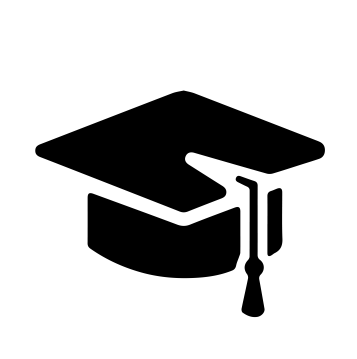 Всероссийский информационно – образовательный портал «Магистр»Веб – адрес сайта: https://magistr-r.ru/СМИ Серия ЭЛ № ФС 77 – 75609 от 19.04.2019г.(РОСКОМНАДЗОР, г. Москва)МОП СФО Сетевое издание «Магистр»ИНН 4205277233 ОГРН 1134205025349Председатель оргкомитета: Ирина Фёдоровна К.ТЛФ. 8-923-606-29-50Е -mail: metodmagistr@mail.ruИОР «Магистр»: Елена Владимировна В.Е -mail: magistr-centr@mail.ruГлавный редактор: Александр Сергеевич В.Е-mail: magistr-centr@magistr-r.ruПриказ №007 от 15.05.2023г.О назначении участников конкурса «Конкурс рефератов, курсовых и дипломных работ студентов СПО»Уважаемые участники, если по каким – либо причинам вы не получили электронные свидетельства в установленный срок (4 дня с момента регистрации), просьба обратиться для выяснения обстоятельств по электронной почте: metodmagistr@mail.ru№УчреждениеФИОРезультат1БПОУ ОО «ОМПК», г. ОмскТатаренко Татьяна Юрьевна, Кувакина Елизавета НиколаевнаI степень (победитель)2Многопрофильный колледж ФГБОУ ВО «ТГТУ»Мосягина Надежда Геннадьевна, Набережнева Ангелина НиколаевнаI степень (победитель)3БПОУ ОО «ОМПК», г. ОмскМальцева Татьяна Викторовна, Белозерова Галина ЮрьевнаI степень (победитель)4БПОУ ОО «ОМПК», г. ОмскТатаренко Татьяна Юрьевна, Чеканова Александра ДмитриевнаI степень (победитель)5БПОУ ОО «ОМПК», г. ОмскМальцева Татьяна Викторовна, Сойко Олеся СергеевнI степень (победитель)6БПОУ ОО «ОМПК», г. ОмскМальцева Татьяна Викторовна, Болдырева Полина ЕвгеньевнаI степень (победитель)7БПОУ ОО «ОМПК», г. ОмскМальцева Татьяна Викторовна, Ренева Полина ПетровнаI степень (победитель)8БПОУ ОО «ОМПК», г. ОмскМальцева Татьяна Викторовна, Плоцкая Ангелина НиколаевнаI степень (победитель)